ІНФОРМАЦІЙНА ДОВІДКАпро кандидатуру на посаду старости Балясненського старостинського округу Диканської селищної радиСемко Любов Олексіївна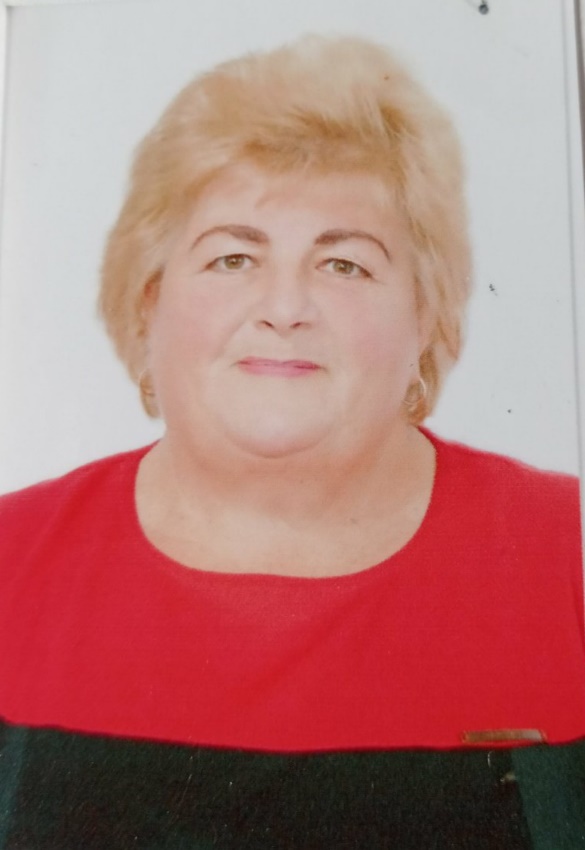 Семко Любов Олексіївна народилася 01 травня 1961 року в с. Кучерівка Диканського району Полтавської області.       Освіта – вища.     З 1968 року по 1978 рік навчалася в Андріївській восьмирічній школі та Балясненській ЗОШ.     З 1978 року по 1980 рік працювала лаборантом хімічного аналізу по емалі на заводі «Хіммаш» м. Полтава.      З 1980 року по 1984 рік навчалася в Дніпропетровському хіміко-технологічному інституті.      З 1984 року по 1995 рік працювала касиром-контролером філії «Ощадбанк» 3188/03 с. Балясне.      З 1995 року по 2006 рік працювала художнім керівником та директором сільського будинку культури с. Балясне.  З 2015 року по 2020 рік була обрана сільським головою Балясненської сільської ради Диканського району.